Circle the words that have the long e sound,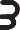 then write each word in the blank to match the picture.1.	2.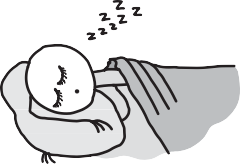 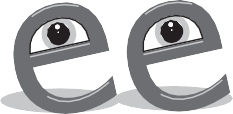 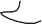 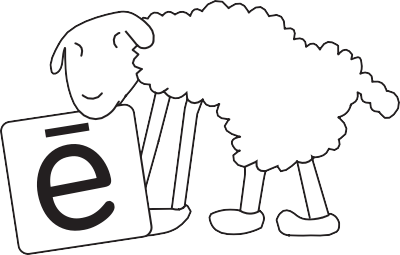 3.	4.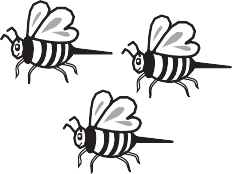 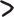 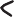 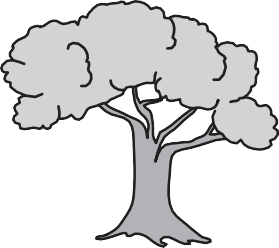 Comments welcome at www.starfall.com/feedbackName  	Circle the word that best completes the sentence, then write the word in the blank.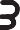 I see	bees.I brush my	.The	eat grass.Zac likes	.tree three meteeth feed tale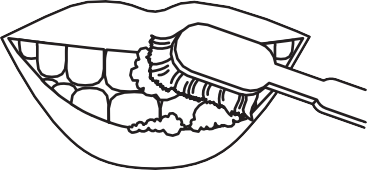 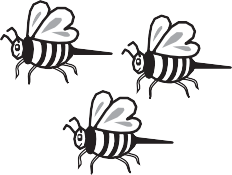 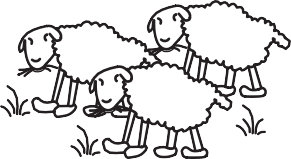 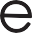 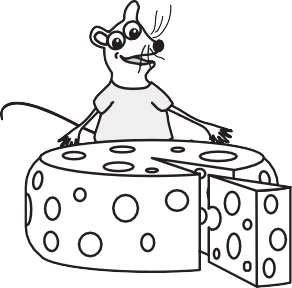 she keep sheepcheese cheek seesZac38	Comments welcome at www.starfall.com/feedbackName  	sh	shellsUse shto complete each word to match the picture,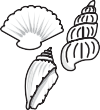 then say the word.  shells	2.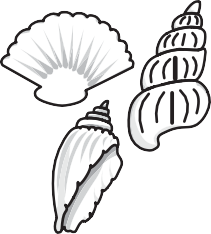 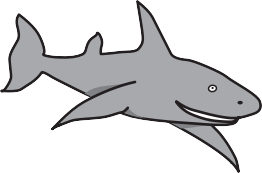 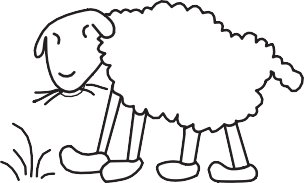 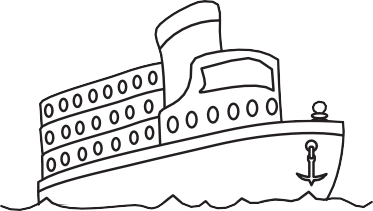  	eep   	ark   	ip	Write your own sentence using one of the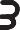 sh words above.Teacher Note: If the r-controlled vowel “a” as in “shark” needs introduction, please see page 67.Name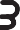 Complete each word to rhyme with Hint: Use the picture clues to help.think , then say the word.1.	th i nk	2.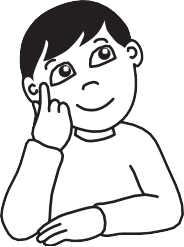 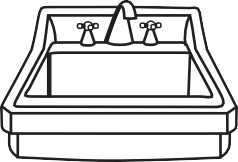 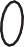 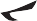 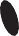 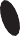 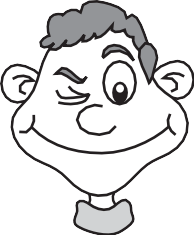  	ink	4. 	ink	 	ink	What color rhymes with think?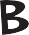 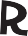 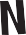 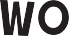 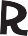 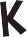 Color the crayon to matchyour answer.inkComments welcome at www.starfall.com/feedbackName  	Use wh or sh to complete each word to match the picture,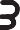 then say the word.  wheel 2.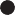 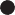 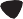 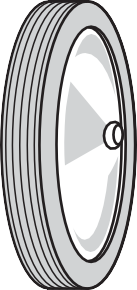 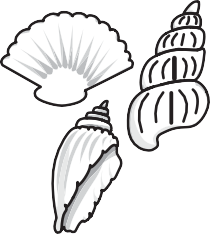 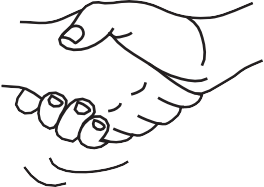 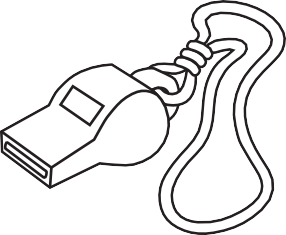 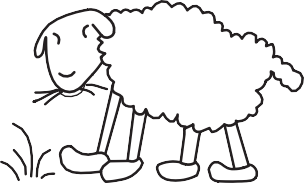 3.	 	eep 4. 	ake   	ells	 	iskers 	istle  Color the pictures that show animals.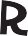 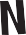 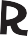 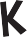 Teacher Note: “Whistle” is a useful word when used to teach the digraph /wh/, even though it is not fully decodable.Quotation Marks tell us the EXACT words a person is saying.Think of sheep,	says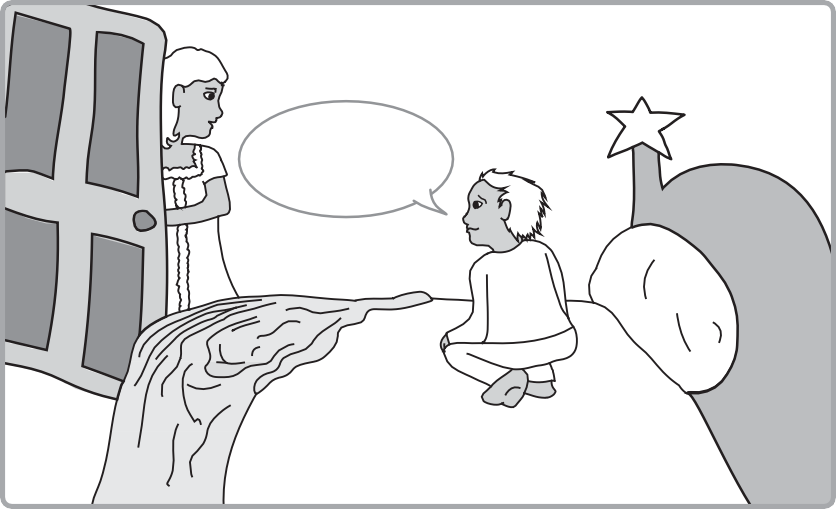 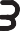  	Mother.Let ’s have pizza,	says 	Mother.42	Comments welcome at www.starfall.com/feedback